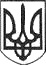 РЕШЕТИЛІВСЬКА МІСЬКА РАДАПОЛТАВСЬКОЇ ОБЛАСТІРОЗПОРЯДЖЕННЯ12 вересня 2022 року 									 № 155Про   спільну   діяльність   комунальної   установи   „Місцева пожежна охоронаРешетилівської   міської    ради   Полтавської області”   та  Решетилівської   добровільної пожежної охорониВідповідно до ст. 62, 63 Кодексу цивільного захисту України, Порядку функціювання добровільної пожежної охорони, затвердженого постановою Кабінету Міністрів України від 17 липня 2013 р. № 564, рішення 23 позачергової сесії Решетилівської міської ради від 30 червня 2022 року                         № 1077-23-VIII „Про утворення Решетилівської добровільної пожежної охорони”, ЗОБОВ’ЯЗУЮ:                                         1. Комунальній установі „Місцева пожежна охорона Решетилівської міської ради Полтавської області” (Боряк В.Г) та Решетилівській добровільній пожежній охороні (Біленький О.Г.) організувати спільне несення служби в повному складі працівників із спеціальною  автомобільною технікою, обладнанням, спорядженням, яке знаходиться у використанні місцевою пожежною охороною.	2. Рекомендувати начальнику 10-ДПРЧ 1-ДПРЗ ГУ ДСНС України у Полтавській області Мовчану Юрію Івановичу здійснювати перевірку організації несення служби у відповідності до чинного законодавства. 	3.Контроль за виконанням розпорядження залишаю за собою.Секретар міської ради                                                                 Т.А. Малиш